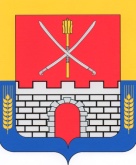 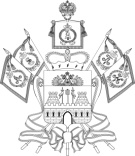 АДМИНИСТРАЦИЯПРОЧНООКОПСКОГО СЕЛЬСКОГО ПОСЕЛЕНИЯНОВОКУБАНСКОГО РАЙОНАПОСТАНОВЛЕНИЕот 02.03.2023										№ 21станица ПрочноокопскаяОб утверждении перечня должностей муниципальной службы администрации Прочноокопского сельского поселения Новокубанского района, при назначении на которые граждане и при замещении которых муниципальные служащие обязаны предоставлять сведения о своих доходах, об имуществе и обязательствах имущественного характера, а так же сведения об имуществе и обязательствах имущественного характера своих супруги (супруга) и несовершеннолетних детейВ соответствии с Федеральным законом от 2 марта 2007 года № 25-ФЗ «О муниципальной службе в Российской Федерации», статьей 8 Федерального закона от 25 декабря 2008 года № 273-ФЗ «О противодействии коррупции», Федеральным законом от 21 ноября 2011 года № 329-ФЗ «О внесении изменений в отдельные законодательные акты Российской Федерации в связи с совершенствованием государственного управления в области противодействия коррупции» п о с т а н о в л я ю: 								1. Утвердить перечень должностей муниципальной службы администрации Прочноокопского сельского поселения Новокубанского района, при назначении на которые граждане и при замещении которых муниципальные служащие обязаны предоставлять сведения о своих доходах, об имуществе и обязательствах имущественного характера, а так же сведения об имуществе и обязательствах имущественного характера своих супруги (супруга) и несовершеннолетних детей, (далее – Перечень), согласно приложению.2. Признать утратившим силу постановление администрации Советского сельского поселения Новокубанского района от 16 марта 2015 года № 40 «Об утверждении перечня должностей муниципальной службы администрации  Прочноокопского сельского поселения Новокубанского района, при назначении на которые граждане и при замещении которых муниципальные служащие обязаны предоставлять сведения о своих доходах, об имуществе и обязательствах имущественного характера, а так же сведения об имуществе и обязательствах имущественного характера своих супруги (супруга) и несовершеннолетних детей». 3. Главному специалисту администрации Прочноокопского сельского поселения Новокубанского района Н.С.Аталян ознакомить заинтересованных муниципальных служащих с Перечнем под роспись.4. Контроль за выполнением настоящего распоряжения  оставляю за собой.5. Постановление вступает в силу со дня его официального опубликования в информационном бюллетене «Вестник Прочноокопского сельского поселения» и подлежит размещению на официальном сайте администрации Прочноокопского сельского поселения Новокубанского района (https://prochnookopsk.ru/).Глава Прочноокопского сельского поселения Новокубанского района						Р.Ю.ЛысенкоЛИСТ СОГЛАСОВАНИЯпроекта постановления администрации Прочноокопского сельского поселения Новокубанского района от  «_____»______________ 2023 г. №_______«Об утверждении перечня должностей муниципальной службы администрации Прочноокопского сельского поселения Новокубанского района, при назначении на которые граждане и при замещении которых муниципальные служащие обязаны предоставлять сведения о своих доходах, об имуществе и обязательствах имущественного характера, а так же сведения об имуществе и обязательствах имущественного характера своих супруги (супруга) и несовершеннолетних детей»УТВЕРЖДЕНпостановлением администрацииПрочноокопского сельского поселения Новокубанского  районаот _________________ г. № ______ПЕРЕЧЕНЬдолжностей муниципальной службы администрации Прочноокопского сельского поселения Новокубанского района, при назначении на которые граждане и при замещении которых муниципальные служащие обязаны предоставлять сведения о своих доходах, об имуществе и обязательствах имущественного характера, а так же сведения об имуществе и обязательствах имущественного характера своих супруги (супруга) и несовершеннолетних детейГлава Прочноокопского сельского поселения Новокубанского района							Р.Ю.ЛысенкоПроект подготовил и внес:Главный  специалист администрацииПрочноокопского сельского поселенияНовокубанского района_________________Н.С.АталянПроект согласован:Заместитель главы Прочноокопскогосельского поселения Новокубанского района________________О.В.БезнебееваГлавный  специалист администрацииПрочноокопского сельского поселенияНовокубанского района________________И.В.Шульц№ п/пНаименование должностей1Заместитель главы Прочноокопского сельского поселения Новокубанского района2Начальник финансового отдела администрации Прочноокопского сельского поселения Новокубанского района3Главный специалист, главный бухгалтер администрации Прочноокопского сельского поселения Новокубанского района4Главный специалист администрации Прочноокопского сельского поселения Новокубанского района